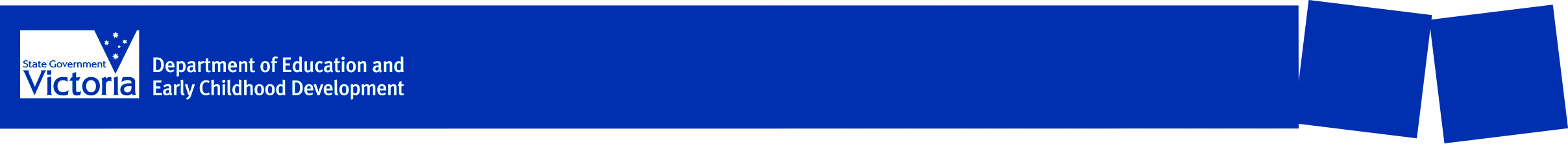 Australian Blueprint of Career Development competenciesTeachers’ notes: Strengths and abilitiesOutcomeDevelop a profile of important strengths and abilities.RationaleStrengths and abilities play an important role when students are looking at future experiences, including jobs and careers.It is equally important for students to identify their deficiencies and weaknesses and to plan how these can be overcome by using goal-setting techniques.Task descriptionSuggested level: Years 7 and 8, but also suitable for Years 9 and 101.  Teacher facilitates whole-class discussion on the meanings of strengths, weaknesses, deficiencies, abilities and interests.2.  Working in pairs or small groups, students complete individual worksheets, sharing their experiences as they complete the sheets.3.  Students can then reflect on the relationship of their findings to their future experiences, including careers. They can report back to the rest of the group or this can be discussed as a whole-class activity.Extension activitiesUpdate dictionary of terms in portfolio.Worksheets may be added to students’ portfolios.These worksheets can be compared with Personal perceptions worksheets and students can determine whether a particular trend is developing.Students undertake a goal-setting exercise to plan how to overcome their weaknesses and deficiencies.Students discuss the completed worksheets with their parents, with a written comment being provided by the parents.Students list the strengths and abilities they discovered during work experience. Students could discuss in small groups how these self-discoveries were made.Number of student worksheets for this Lesson Plan – 1• Things l’m good at.Suggested resources• Things I’m good at worksheet• myfuture website at: www.myfuture.edu.au• Job Guide – in print (Section 1) or online at www.jobguide.deewr.gov.au• MindMatters website at www.mindmatters.edu.auThis activity links to the Identifying step in www.myfuture.edu.auStudent Worksheet: Strengths and abilitiesThings I’m good atYou all know some of the things that you are good at.Being good at something means that you gain some satisfaction and enjoyment from doing it. When you know what you can do well, you can develop those abilities and apply them to work or leisure.Our abilities can be divided into seven main groups: Nature or Recreation, Organising or Clerical, Practical or Mechanical, Analytic or Scientific, Creative or Artistic, Persuading or Service, Helping or Advising.What I’m good atIn the table below, put a tick in the appropriate column to show how well you do certain things.1.  If you can think of some more of your strengths, list them here.2.  List some of the things you aren’t very good at from the previous list and write down someways that you can address them.3.  Now, under the headings below, list the activities from the last table that you are good/very good at under the appropriate headings. An example of one has been done for you.Nature                                                        or                                         Recreation Playing sportsOrganising				    or 			      Clerical                                                                                                           Practical 				    or 			      Mechanical                                                                                                         Analytic 				    or 			      Scientific                                                                                                             Creative 				    or                                          Artistic                                                                                                                Persuading                                                 or          	                     Providing Service                                                                                          Helping                                                       or        		       Advising                                                                                                             InterestsIn many cases, the things you are good at become the things in which you are interested.For example, if you have the ability to play a musical instrument, you may develop an interest in starting a rock band.As we go through life, some of our interests may change and we may find that what was an interest when we were young does not interest us today.In the space below, list some of your leisure-time interests – these are sometimes called hobbies.My interests and hobbiesTying it all togetherLook at the things you are good at. What occupations might these be useful for?CAREER COMPETENCIESPHASE IIPERFORMANCE INDICATORAREA A: PERSONAL MANAGEMENTAREA A: PERSONAL MANAGEMENTAREA A: PERSONAL MANAGEMENT1. Build and maintain a positive self-image1.2 Build a positive self-image and understand its influence on life and work1.2.8 Practise behaviours that reflect a positive attitude about self1.2.6 Discover how a realistic and positive self-image contributes to self-fulfilment, both personally and professionallyActivitiesVery goodGoodNot so goodPlaying sportsGardeningMaking friendsRemembering thingsMathsPlaying a musical instrumentBeing responsibleLearning new workTalking to peopleWorking on machinesCooking foodListening to othersBeing able to work as part of a teamFollowing directionsBeing friendlySpeaking in front of peopleWorking without supervisionDesigning thingsDrawingLifting heavy objectsWorking with animalsPhotographyRunning/joggingEatingBeing honest